Gikinawaabi: Observation as the Foundation of Learning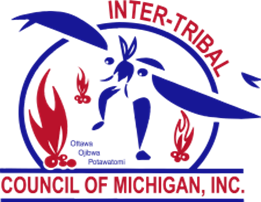 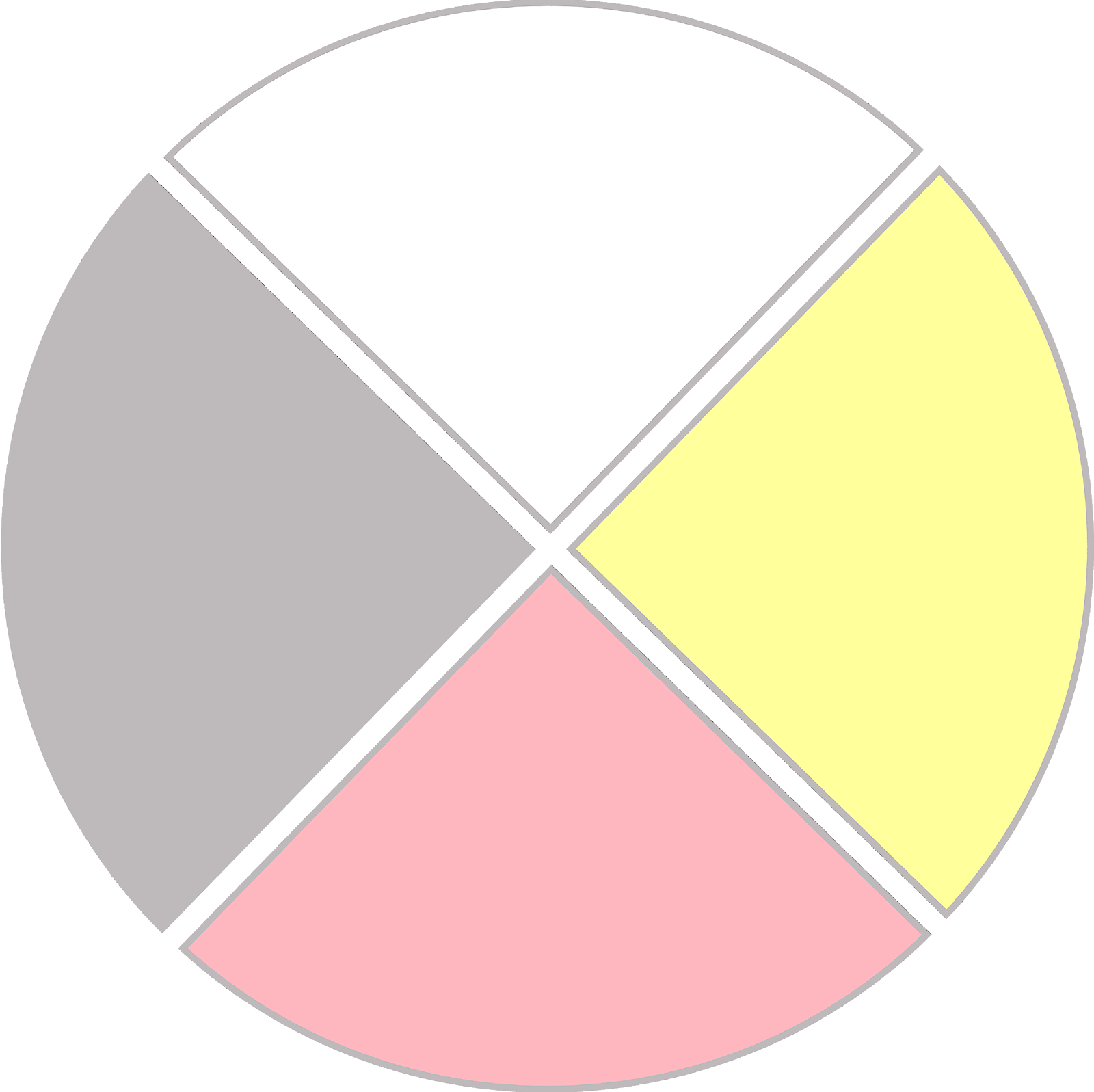 Early Learning Supplementary CurriculumInter-Tribal Council of Michigan